Надеева Жанна Викторовна, учитель физики МАОУ СОШ № 4, г.Первоуральск.Тема урока: Давление жидкостей и газов. 7 класс.Форма учебного занятия: урок усвоения новых знанийЗадачи: личностные -формирование познавательных интересов и способностей учащихся.Воспитывать интерес к предмету через показ связи изучаемого материала с реальной жизнью.Воспитывать уважение к интеллектуальному труду и к физической науке, как элементу человеческой культуры.Метапредметные-формирование навыков учебной работы, умения выдвигать гипотезы и формулировать выводы, устанавливать причинно – следственные связи по результатам наблюдений эксперимента. Раскрыть прикладное значение понятия давления жидкостей и газов.Предметные-понимание и способность объяснять такие физические явления, как давление. Установить от чего зависит давление в жидкости и газе.Планируемые результаты: личностные-сформировать познавательные интересы, интеллектуальные и творческие способности учащихся.Метапредметные-развитие умения выявлять причинно-следственные связи, формирование умений анализировать и объяснять факты, увиденные на уроке и фиксировать подобные им факты в   повседневной жизни; формирование умений работать в группе с выполнением различных социальных ролей.Предметные-знать: - определение понятия давление,- различие между давлением твердых тел и давлением жидкостей и газов,- зависимость давления жидкостей от других физических величин, - формулу зависимости давления от высоты уровня жидкости.уметь: - находить новые примеры использования знаний о давлении жидкостей и газов,- решать задачи на определение давления жидкости.Повысить интерес к физике, как к науке, объясняющей огромное количество окружающих явлений и объединяющей в себе знания множества других наук.Форма работы: индивидуальная, групповая, парнаяРесурсы: компьютер, проектор, мультимедийное приложение к уроку, ЭОР «Конструктор уроков».Демонстрационное оборудование:  •	пластиковые сосуды, дно которого затянуто резиновой пленкой;•	 широкий сосуд с водой ;сосуды разной формы•	пластиковый сосуд, в котором на боковой поверхности на разных высотах сделаны три небольших отверстия1-й этап Организационно-мотивационный. (1 мин)Приветствие, мобилизация внимания детей. Проверка учащихся по списку, готовность их к уроку (учебник, рабочая тетрадь, принадлежности).Учитель: Приветствие, здравствуйте ребята, приготовили тетради. Сегодня нам предстоит открывать новые знания, выдвигать предположения, гипотезы, проводить эксперименты, делать выводы. Попробуем сегодня на нашем занятии увеличить круг новых знаний.2-й этап  Актуализация знаний (5 мин)Вспомните как рассчитать давление твердого тела, какие величины нам надо знать чтобы рассчитать давление твердых телОтветы учащихся.Учитель: Ребята, а знаете ли вы, что…Японцы тысячелетиями добывали себе пропитание, собирая на дне океана различную живность, при этом ныряя до 100 раз за день на глубину от 5 до 20 метров. А искатели жемчуга с островов Туамоту ныряют на глубины до 42-45 м.Кто-нибудь из вас может сказать, почему ныряльщики испытывают сильную боль в ушах при погружениях?Ответы учащихся.Учитель: Ребята, как вы думаете, о чем пойдет речь сегодня на уроке?Ответы учащихся.Учитель: Совершенно верно. Сегодня на уроке мы с вами изучим тему «Давление жидкости».  Запишите дату и тему урока в тетради.  (презентация 1 слайд) Сформулируйте задачи урокиУчитель: Посмотрите на слайд, показана задача (слайд 2). Скажите получиться сейчас используя знания давления твердого тела решить задачу. Какое давление действует на аквалангиста в море, если глубина погружения 40м? Плотность морской воды 1030кг\м³Ответы учащихся. А почему не получится? Не знаем формулу. Что нам сегодня надо на уроке узнать чтобы определить давление жидкости, тогда сформулируем задачи урокаОтветы учащихся. узнать существует ли давление внутри жидкостей? 2.От чего оно зависит давление жидкости? 3.Как рассчитать давление и жидкости?( вывешиваются на доску в распечатанном виде)3-й этап Изучение новых понятий (15 мин)Учитель: Чтобы ответить на эти вопросы мы с вами будем работать в группах, каждая группа опытным путем проверяет цели урока, напоминаю правила по ТБКласс делиться на 5 групп, каждая группа получает задание, проводит опыт и представляет результаты своей работы (2мин) вы должны выбрать в группе выступающего, он с места представляет результат работы по следующему плану, остальные в группе демонстрируют опыт:план действия для описания опыта (для защитного слова)( на доске в распечатанном виде)Цель проведения опытаХод работы с демонстрацией опытаВывод Обоснование На доске фиксируем результат работы каждой группы( должен получиться конспект знаний по теме)Задание каждой группеЗадание 1 группе:Цель: существует ли давление внутри жидкости?Ход работы Налейте в сосуд воду с резиновым дном Почему пленка прогнулась?Опускайте сосуд в большой стакан с водой.Следите за поведением резиновой пленки.Когда пленка выпрямилась?Сделайте вывод: существует ли давление внутри жидкости, одинаково ли давление жидкости на одном и том же уровне сверху вниз и снизу вверх? Обоснование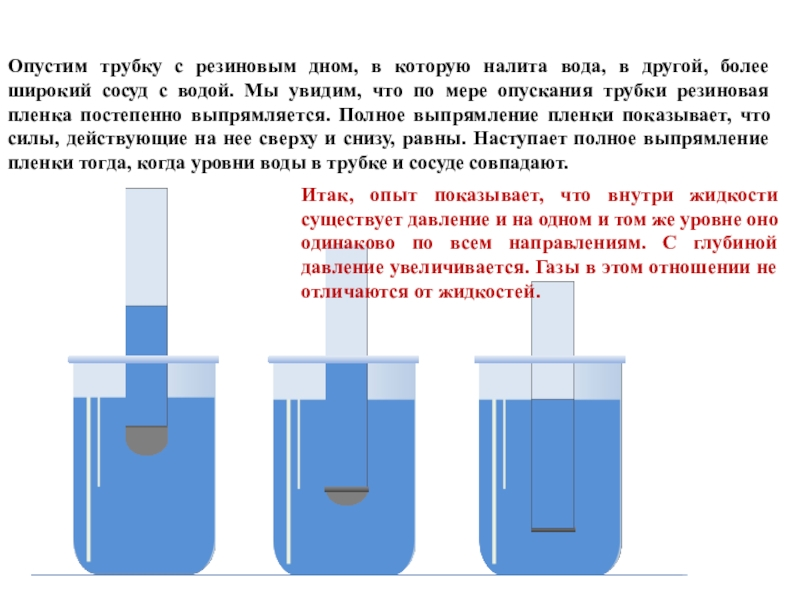 Задание 2 группе:Цель: зависит ли давление жидкости от её плотности?Ход работы Налейте в одну бутылку с резиновым дном воду, а в другую – масло подсолнечное, в равном количестве.Одинаково ли прогибаются пленки?Сделайте вывод: почему прогибаются пленки; Вылейте воду и масло в стаканы.Плотность чистой воды  – 1000 кг/м3. Подсолнечного масла – 930 кг/м3.Обоснование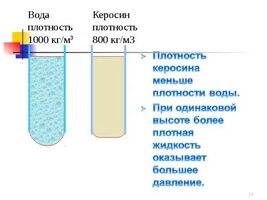 Задание 3 группе: Цель: Существует ли давление на боковую стенку сосуда и одинаково ли оно на одном и том же уровне?Ход работы Заполните бутылку водой.Одновременно откройте отверстия.Проследите за тем, как вытекает вода из отверстий.Сделайте вывод: существует ли давление на боковую стенку, одинаково ли оно на одном и том же уровне?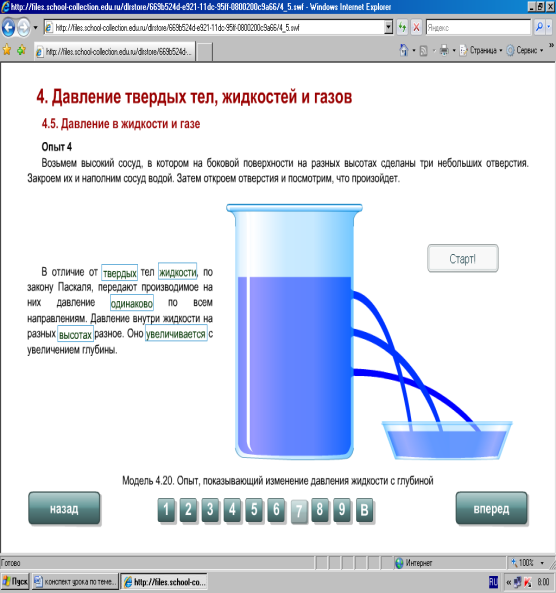 Обоснование: в самом нижнем отверстии отклонение большее чем в среднем, а в среднем меньше чем в первом. Это означает что с глубиной давление возрастает. Задание 4 группе:Цель: зависит ли давление жидкости от её массы?Ход работы Налейте в емкости с резиновым дном воду, равной высоты.Одинаково ли прогибаются пленки?Сделайте вывод: почему прогибаются пленки прогибаются одинаково.Обоснование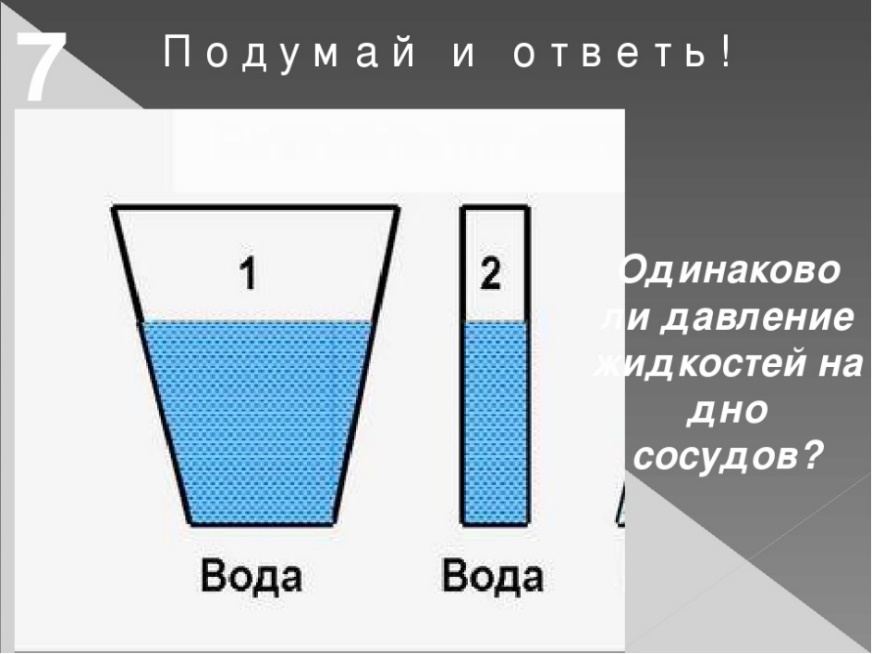 Задание 5 группе:Цель: зависит ли давление жидкости от высоты столба жидкости?Ход работы Налейте в емкость с резиновым дном воду, на половину.Заметьте на сколько прогибается пленка? Добавьте еще воды, как прогибается пленка.Сделайте вывод: почему прогибаются пленки прогибаются сильнее когда добавили воды.Обоснование. опишите действие верхнего слоя воды на нижний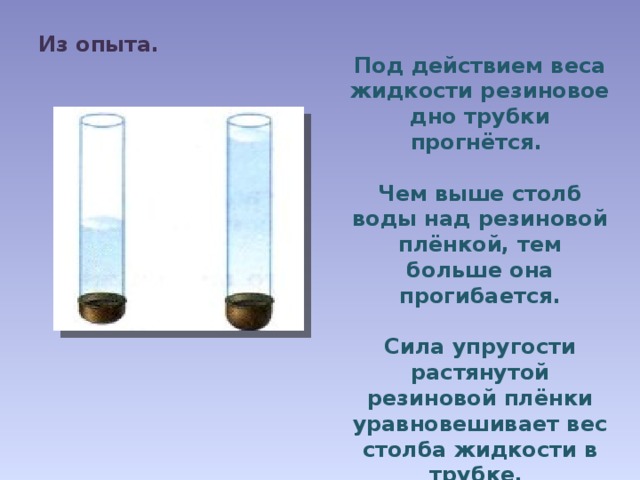 Выводы.1. Чем больше плотность жидкости, тем больше её давление.2. С глубиной давление увеличивается. Давление жидкости зависит от высоты уровня жидкости.Запишем в тетрадях4-й этап Применение знаний и умений в новой ситуации (10 мин)Учитель: Ребята, а сейчас сможем решить задачу, которую рассмотрели в начале урокаКакова глубина погружения аквалангиста в море, если на него действует давление 403кПа? Для решения задачи используем алгоритм (оценить решение задачи по алгоритму) 1записать краткое условие задачи (перевести в СИ)2 записать формулу давления жидкости3 сделать математические преобразования выразить искомую величину4 выполнить вычисления с учетом единиц измерения5 записать ответВзаимопроверка обменялись тетрадямиПроверим по эталону (Слайд3)5-й этап Контроль усвоения и  закрепление материала (3 мин)Учитель: вопросы на закрепление продолжи предложения (слайд 4)Давление внутри жидкости создаёт сила…………Давление в жидкости зависит от…………..Давление жидкости с увеличением глубины ………Давление жидкости на одном уровне…….Учитель: обратите внимание на задачи урока, удалось их выполнитьОтветы учащихся6-й этап Домашнее задание (1 мин)(слайд5)Формулировка домашнего задания, инструктаж по его выполнению.д/з п 38вопрос 3 письменно, используя план действий по описанию опыта7-й этап Рефлексия (2 мин)Учитель: Сегодня мы с вами открыли новые тайны окружающего нас мира. Наш круг знаний немного расширился. Успешно преодолели затруднение. А сейчас заполните таблицу по уроку, короткое обсуждение ответов.Список литературы1. А.В. Перышкин, А.И.Иванов Физика 7 класс.: Учебник для общеобразовательных учебных заведений. – М.:Просвещение, 2022г.2. Занимательные опыты по физике в 6-7 классах средней школы. Л.А.Горев. М.: “Просвещение”, 1985.3.Занимательная физика. Я.И. Перельман. М.: “Наука”, 1991.4.http://files.school-collection.edu.ru/dlrstore/669b524d-e921-11dc-95ff-0800200c9a66/4_5.swf1.Давление жидкостиЦель  вывод                                  формула   РРРРДавление жидкостиЦель  вывод                                  формула   Рсуществует ли давление внутри жидкости?Существует и на одном и том же уровне одинаковоеp = gρh, где g –ускорение свободного падения, ρ - плотность, h – высота столба жидкости или газа.Рзависит ли давление жидкости от её плотности?Зависит, чем больше плотность тем больше давлениеp = gρh, где g –ускорение свободного падения, ρ - плотность, h – высота столба жидкости или газа.Рзависит ли давление жидкости от её массы?Не зависитp = gρh, где g –ускорение свободного падения, ρ - плотность, h – высота столба жидкости или газа.РСуществует ли давление на боковую стенку сосуда и одинаково ли оно на одном и том же уровне?С глубииной давление увеличивается, давление есть на боковую стенку сосудаp = gρh, где g –ускорение свободного падения, ρ - плотность, h – высота столба жидкости или газа.Рзависит ли давление жидкости от высоты столба жидкости?Зависит от высоты, чем больше высота тем больше давлениеp = gρh, где g –ускорение свободного падения, ρ - плотность, h – высота столба жидкости или газа.ФИДелаю это хорошоДелаю это с помощью товарищаПока не могу делать без помощиПроводить опыт используя план действийРешать задачи используя алгоритм